БЛАГОВЕЩЕНСКАЯ ГОРОДСКАЯ ДУМА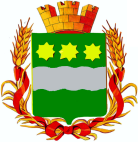 Амурской области(шестой созыв)РЕШЕНИЕ28.01.2016                                                                                                           № 18/13                                                                                                                                                        г. БлаговещенскЗаслушав отчет контрольно-счетной палаты города Благовещенска о результатах проверки финансово-хозяйственной деятельности муниципального образовательного автономного учреждения дополнительного образования детей детско-юношеской спортивной школы № 7 за 2014 год, представленный председателем контрольно-счетной палаты города Благовещенска                   Махровым О.В., учитывая заключение комитета Благовещенской городской Думы по бюджету, финансам и налогам, Благовещенская городская Думарешила:Принять прилагаемый отчет контрольно-счетной палаты города Благовещенска результатах проверки финансово-хозяйственной деятельности муниципального образовательного автономного учреждения дополнительного образования детей детско-юношеской спортивной школы № 7 за 2014 год к сведению.Настоящее решение вступает в силу со дня его подписания.Контроль за исполнением настоящего решения возложить на комитет Благовещенской городской Думы по бюджету, финансам и налогам                            (М.С. Ноженкин).Председатель Благовещенской           городской Думы                                                                                  С.В. Попов